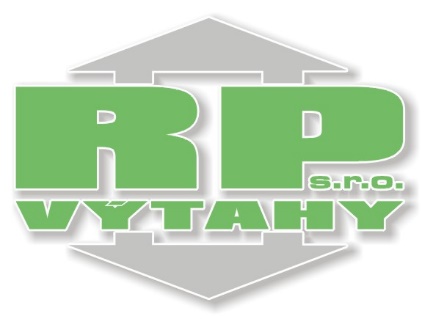 Hledáme nové pracovníky na pozici – montér zdvihacích zařízeníNáplň práce:Montáže a opravy zdvihacích zařízeníPožadujeme:Vzdělání v oboru elektro /SOU, SŠ/Vyhláška 50/1978 Sb. §5 Řidičské oprávnění sk.BSamostatnost, zodpovědnost a flexibilitaNabízíme: Zaměstnání ve stále se rozvíjející společnostiOdpovídající finanční ohodnocení Stálý odborný růstnástup ihned nebo dle dohodyRP výtahy s.r.o.České Meziříčíkontaktní osoba: Ing.Jan Rejchrtrejchrt@rpvytahy.cztel. 602 790 359